Comité Intergubernamental sobre Propiedad Intelectual y Recursos Genéticos, Conocimientos Tradicionales y FolcloreVigésima quinta sesiónGinebra, 15 a 24 de julio de 2013NOTA INFORMATIVA PARA LA MESA REDONDA DE LAS COMUNIDADES INDÍGENAS Y LOCALESpreparada por la SecretaríaEn su séptima sesión, el Comité Intergubernamental sobre Propiedad Intelectual y Recursos Genéticos, Conocimientos Tradicionales y Folclore (en lo sucesivo, “el Comité”), acordó que “inmediatamente antes del inicio de sus sesiones, se organizará una mesa redonda que durará medio día y estará presidida por el representante de una comunidad indígena o local”.  Desde entonces, en cada sesión del Comité convocada desde 2005 se han organizado esas mesas redondas.El tema de la mesa redonda de la vigésima quinta sesión es:  “Perspectivas de los pueblos indígenas sobre la protección por propiedad intelectual de las expresiones culturales tradicionales:  beneficiarios, materia objeto de protección, derechos y excepciones”.El Anexo contiene el programa provisional de la mesa redonda.[Sigue el Anexo]PROGRAMA PROVISIONAL DE LA MESA REDONDA[Fin del Anexo y del documento]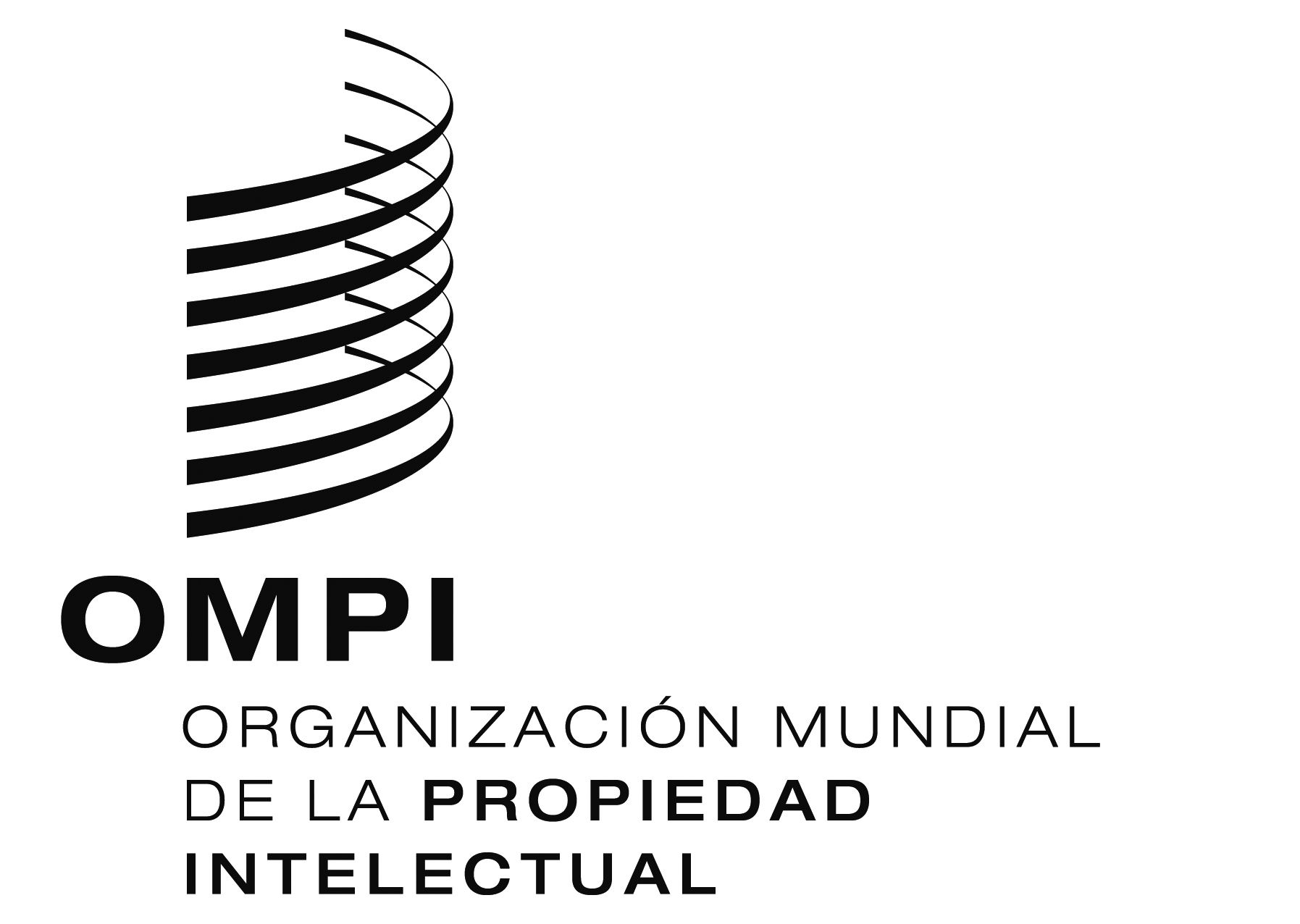 SWIPO/GRTKF/IC/25/INF/5   WIPO/GRTKF/IC/25/INF/5   WIPO/GRTKF/IC/25/INF/5   ORIGINAL:  inglés  ORIGINAL:  inglés  ORIGINAL:  inglés  fecha:  19 de junio de 2013  fecha:  19 de junio de 2013  fecha:  19 de junio de 2013  Lunes 15 de julio de 201311.00 – 11.10AperturaPresidente:  (Pendiente de designación por el Foro de la OMPI de consulta con las comunidades indígenas)11.10 – 11.40Sra. Valmaine Toki, Miembro del Foro Permanente de las Naciones Unidas para las Cuestiones Indígenas nombrada por los pueblos indígenas, Auckland (Nueva Zelandia)11.40 – 12.00Sr. Ramiro Batzin, Director Ejecutivo del Centro para la Investigación y Planificación del Desarrollo Maya Sotz’il, Iximulew  (Guatemala)12.00 – 12.20Sra. Jennifer Tauli Corpuz, Coordinadora de la Atención Jurídica, Fundación Tebtebba, Ciudad Quezon (Filipinas) 12.20 – 12.40Sr. Jon Petter Gintal, Asesor Principal del Parlamento Sami, Karasjok (Noruega)12.40 – 13.00Debate13.00Clausura de la mesa redonda